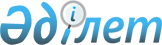 Қазақстан Республикасының Үкіметі мен Қырғыз Республикасы Үкіметінің арасындағы еркін сауда туралы келісімге Хаттамаға қол қою туралыҚазақстан Республикасы Үкіметінің қаулысы 2000 жылғы 22 қаңтар 115      Алдағы екіжақты ынтымақтастық жөніндегі қазақстан-қырғыз комиссиясының мәжілісіне байланысты Қазақстан Республикасының Үкіметі қаулы етеді: 

      1. Қазақстан Республикасының Үкіметі мен Қырғыз Республикасы Үкіметінің арасындағы еркін сауда туралы келісімге Алып қоюсыз және шектеусіз еркін сауда режимін уақытша қолданудың мерзімін ұзарту туралы хаттамаға қол қойылсын. 

      2. Қазақстан Республикасы Премьер-Министрінің орынбасары Даниал Кенжетайұлы Ахметовке Қазақстан Республикасының Үкіметі мен Қырғыз Республикасы Үкіметінің арасындағы еркін сауда туралы келісімге Алып қоюсыз және шектеусіз еркін сауда режимін уақытша қолданудың мерзімін ұзарту туралы хаттамаға қол қоюға өкілеттік берілсін.     3. Осы қаулы қол қойылған күнінен бастап күшіне енеді.     Қазақстан Республикасының       Премьер-Министрі    Оқығандар:    Қобдалиева Н.М.    Орынбекова Д.К.      
					© 2012. Қазақстан Республикасы Әділет министрлігінің «Қазақстан Республикасының Заңнама және құқықтық ақпарат институты» ШЖҚ РМК
				